Name:Area and Perimeter Practice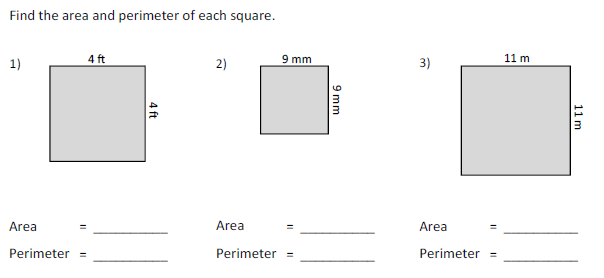 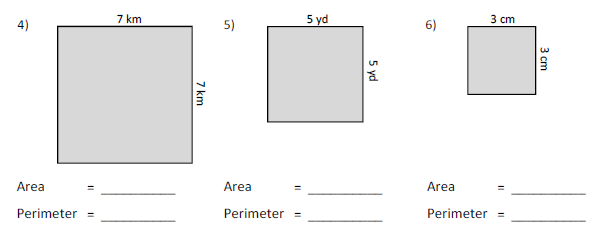 